Name: ____________________________				Class #:_____Lawn Mowing TaskGreg and Rita just started their own lawn mowing business.  They have 24 customers so far.  They decide that they are going to work 7 hour days.  On the first day it took them 7 hours to mow 4 lawns.  At that rate how many lawns can they mow in 35 hours?1. How long does it take to mow one lawn?2. How long will it take them to mow the lawns of all 24 customers?3. If they mow lawns for 7 hours each day, how many days will it take them to mow ALL of the customers' lawns once a week?4. If Greg and Rita charge $10 per hour, how much money will they make in 1 week, 2 weeks, and 5 weeks of mowing? 5. Graph their earnings.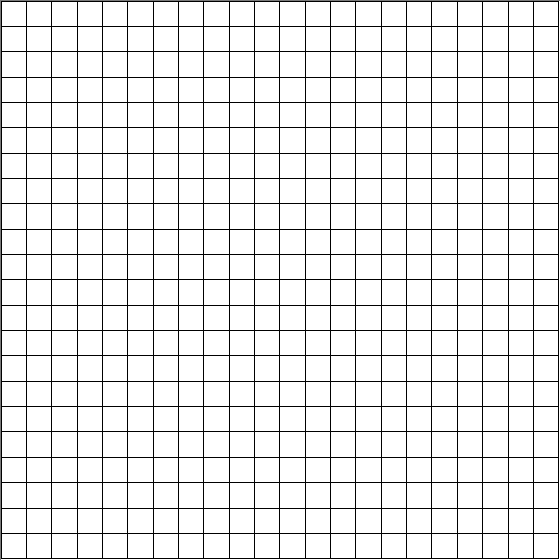 6. Use the graph to find how much will they earn in 7 weeks....in 9 weeks....in 19 weeks.